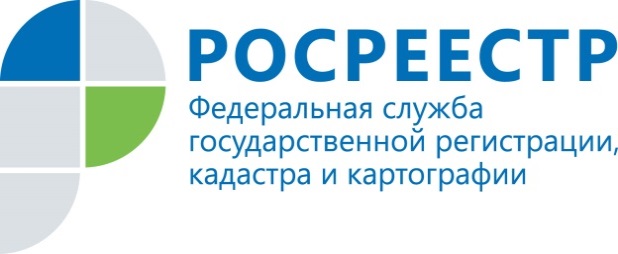 Помощник руководителя Управления Росреестра                                    ПРЕСС-РЕЛИЗпо Приморскому краю по СМИ  А. Э. Разуваева+7 (423) 241-30-58моб. 8 914 349 45 85
25press_rosreestr@mail.ruhttps://rosreestr.ru/  690091, Владивосток, ул. Посьетская, д. 48Владивосток,  03.06.2021 - В Управлении Росреестра по Приморскому краю состоялось заседание коллегии и Координационного совещания по вопросам взаимодействия с филиалом ФГБУ «ФКП Росреестра» по Приморскому краю, в ходе которых обсуждались меры, направленные на сокращение сроков и количества процедур по государственной регистрации прав и государственному кадастровому учету в рамках реализации целевой модели «Подготовка документов и осуществление государственного кадастрового учета и (или) государственной регистрации прав собственности на объекты недвижимого имущества», утвержденной распоряжением Правительства РФ от 29.04.2021 №1139-р.Под председательством руководителя Управления Евгения Русецкого в работе коллегии и координационного совещания приняли участие его заместители, начальники отделов аппарата Управления и структурных подразделений, директор филиала ФГБУ «ФКП Росреестра» по Приморскому краю Александр Ащеулов, его заместители и др.Заместитель руководителя Управления Наталья Балыш доложила об утверждении целевой модели «Подготовка документов и осуществление государственного кадастрового учета и (или) государственной регистрации прав собственности на объекты недвижимого имущества». Отдельно была отмечена необходимость проведения работы по популяризации получения услуг Росреестра в электронном виде и увеличению доли использования электронных сервисов Росреестра всеми участниками рынка недвижимости. Так, начальник отдела государственной регистрации недвижимости в электронном виде Управления Евгений Санин, в частности, отметил, что средний срок предоставления государственной услуги Росреестра по заявлениям, поданным через электронный сервис Отделения Сбербанка по Приморскому краю на данный момент составляет 2 дня 22 часа, что позволило Приморскому отделению Сбербанка подняться в рейтинге на 13 пунктов и занять 22 место по стране.  Также Наталья Балыш подчеркнула, что Управление и Филиал должны стремится к сокращению сроков проведения учетно-регистрационных действий. В рамках заседаний приняты решения о порядке предоставления Филиалом ФГБУ «ФКП Росреестра» по Приморскому краю сведений из ЕГРН, с учетом введения в действие  Федерального закона от 30.04.2021 № 120-ФЗ «О внесении изменений в Федеральный закон «О государственной регистрации недвижимости» и отдельные законодательные акты Российской Федерации». В преддверии Единого дня голосовая 19 сентября 2021 г. была отмечена актуальность работы по предоставлению сведений из ЕГРН по запросам избирательных комиссий всех уровней.Также участники заседаний обсудили вопросы работы Управления в условиях новой структуры, подвергшейся изменениям после оптимизации штатной численности, которая состоялась в рамках исполнения решений Правительства Российской Федерации. В завершении заседания заместитель руководителя Управления Наталья Балыш рассказала об участии сотрудников Управления в мероприятиях, посвященных празднованию 76-летия Великой Победы.  Это высадка деревьев в память о родственниках, героях и участниках Великой Отечественной войны в рамках Международной акции «Сад Победы», участие во Всероссийской акции «Окна Победы», конкурс детских рисунков, продолжение традиционной акции «Лица Победы» и сбор Молодежным советом информации о родственниках сотрудников Управления, принимавших участие в Великой Отечественной войне.Кроме военно-патриотического воспитания сотрудников Управления волонтеры Молодёжного совета ведут активную культурно-просветительскую деятельность. В этом году волонтеры уже приняли участие в организации художественной выставки «Пробуждение любви» и фотовыставки «Монашество. Тихоокеанский рубеж». Мероприятия собрали большое число посетителей в арт-галерее Централь.О РосреестреФедеральная служба государственной регистрации, кадастра и картографии (Росреестр) является федеральным органом исполнительной власти, осуществляющим функции по государственной регистрации прав на недвижимое имущество и сделок с ним, по оказанию государственных услуг в сфере ведения государственного кадастра недвижимости, проведению государственного кадастрового учета недвижимого имущества, землеустройства, государственного мониторинга земель, навигационного обеспечения транспортного комплекса, а также функции по государственной кадастровой оценке, федеральному государственному надзору в области геодезии и картографии, государственному земельному надзору, надзору за деятельностью саморегулируемых организаций оценщиков, контролю деятельности саморегулируемых организаций арбитражных управляющих. Подведомственными учреждениями Росреестра являются ФГБУ «ФКП Росреестра» и ФГБУ «Центр геодезии, картографии и ИПД». В ведении Росреестра находится ФГУП «Ростехинвентаризация – Федеральное БТИ». 